Организатор Турнира:  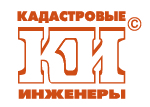                                 	Ассоциация «Саморегулируемая организация				 кадастровых инженеров» (А СРО «Кадастровые инженеры»)Соорганизаторы Турнира: 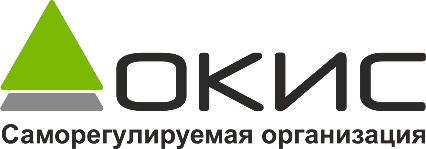 СРО Ассоциация «ОКИС»
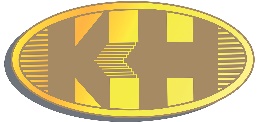                                   ООО «Кадастр недвижимости» - журнал «Кадастр недвижимости»Спонсоры Турнира:ООО «Геостройизыскания»
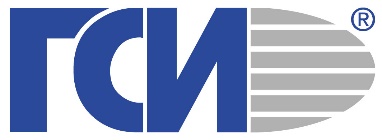 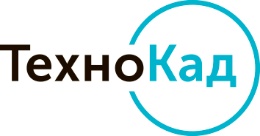 ООО «ТехноКад»
   ООО «Программный центр» (Полигон) 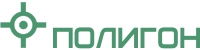 